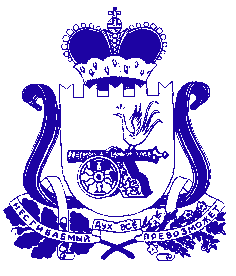 Администрация муниципального образования «Сафоновский район» Смоленской областиПОСТАНОВЛЕНИЕот 24.03.2020 № 350 Руководствуясь порядком разработки, реализации и оценки эффективности муниципальных программ муниципального образования «Сафоновский район» Смоленской области и муниципальных программ Сафоновского городского поселения Сафоновского района Смоленской области, утвержденным постановлением Администрации муниципального образования «Сафоновский район» Смоленской области от 19.09.2013 № 1172 (в редакции постановлений Администрации муниципального образования «Сафоновский район» Смоленской области: от 04.12.2015 № 1427, от 30.12.2016 № 1517), Уставом муниципального образования «Сафоновский район» Смоленской области, Администрация муниципального образования «Сафоновский район» Смоленской областиПОСТАНОВЛЯЕТ:1. Внести в муниципальную программу «Развитие физической культуры и спорта в  Сафоновском районе Смоленской области» на 2014-2025 годы (в редакции постановлений  Администрации муниципального образования «Сафоновский район» Смоленской области: от 08.08.2016 № 948, от 02.12.2016 № 1361,                              от 13.11.2018 № 1335) следующие изменения:1.1. Приложение  № 2 к муниципальной программе изложить в новой редакции (прилагается).1.2. В паспорте муниципальной программы позицию «Объем ассигнований муниципальной программы (по годам реализации и в разрезе источников финансирования)» изложить в следующей редакции:1.3. В разделе 3 муниципальной программы таблицу «Объемы и источники финансирования муниципальной программы» изложить в следующей редакции:2. Считать настоящее постановление неотъемлемой частью постановления Администрации муниципального образования «Сафоновский район» Смоленской области от 13.11.2018 № 1335 «О внесении изменений в постановление Администрации муниципального образования «Сафоновский район» Смоленской области от 02.12.2016 № 1361».3. Опубликовать настоящее постановление на официальном сайте Администрации муниципального образования «Сафоновский район» Смоленской области в информационно-телекоммуникационной сети Интернет.И. п. Главы муниципального образования «Сафоновский район» Смоленской области				Н.Н.ГолоскокПлан реализации муниципальной программы на 2014-2025 годымуниципальная программа «Развитие физической культуры и спортав Сафоновском районе Смоленской области»на 2014-2025 годыО внесении изменений в муниципальную программу «Развитие физической культуры и спорта в Сафоновском районе Смоленской области» на 2014-2025 годыОбъем ассигнований муниципальной программы (по годам реализации и в разрезе источников финансирования)Общий объем финансирования муниципальной программы составляет 9577,5тыс.руб. Муниципальная программа финансируется за счет средств бюджета Смоленской области и муниципального образования «Сафоновский район» Смоленской области, в том числе:- бюджет муниципального образования «Сафоновский район» Смоленской области: 7711,7тыс.руб.- 2014 год – 840,0 тыс.руб.;- 2015 год – 890,0 тыс.руб.;- 2016 год – 850,0 тыс.руб.;- 2017год – 835,5 тыс.руб.;- 2018 год – 850,0 тыс.руб.;- 2019 год – 896,2 тыс.руб.;- 2020 год – 850,0 тыс.руб.;- 2021 год – 850,0 тыс.руб.;- 2022 год – 850,0 тыс.руб.;- 2023 год – объемы финансирования не определены;- 2024 год – объемы финансирования не определены;- 2025 год – объемы финансирования не определены;- бюджет Смоленской области: 1865,8 тыс.руб.- 2014 год – 20,0 тыс.руб.;- 2017 год – 1500,0 тыс.руб.;- 2019 год – 345,8 тыс.руб.Источники и направлениерасходовОбъем финансированияОбъем финансированияОбъем финансированияОбъем финансированияОбъем финансированияОбъем финансированияОбъем финансированияОбъем финансированияОбъем финансированияОбъем финансированияОбъем финансированияОбъем финансированияОбъем финансированияИсточники и направлениерасходовВсеготыс.руб                                                                 в том числе по годам                                                                 в том числе по годам                                                                 в том числе по годам                                                                 в том числе по годам                                                                 в том числе по годам                                                                 в том числе по годам                                                                 в том числе по годам                                                                 в том числе по годам                                                                 в том числе по годам                                                                 в том числе по годам                                                                 в том числе по годам                                                                 в том числе по годамИсточники и направлениерасходовВсеготыс.руб2014(тыс.руб.)2015(тыс.руб.)2016(тыс.руб.)2017(тыс.руб.)2018(тыс.руб.)2019(тыс.руб.)2020(тыс.руб.)2021(тыс.руб.)2022(тыс.руб.)2023(тыс.руб.)2024(тыс.руб.)2025(тыс.руб.)Бюджет муниципального образования «Сафоновский район» Смоленской области7711,7840,0890,0850,0835,5850,0896,2850,0850,0850,0объемы финансирования не определены;объемы финансирования не определены;объемы финансирования не определены;Бюджет Смоленской области1865,8201500,0345,8Всего9577,5860,0890,0850,02335,5850,01242,0850,0850,0850.0объемы финансирования не определены;объемы финансирования не определены;объемы финансирования не определены;Приложение № 2к муниципальной программеНаименованиеИсполнитель мероприятияИсточники финансового обеспечения(расшифровать)Объем средств на реализацию муниципальной программы на очередной год и плановый период, тыс.руб.Объем средств на реализацию муниципальной программы на очередной год и плановый период, тыс.руб.Объем средств на реализацию муниципальной программы на очередной год и плановый период, тыс.руб.Объем средств на реализацию муниципальной программы на очередной год и плановый период, тыс.руб.Планируемое значениепоказателя на реализацию муниципальной программы на отчетный год и плановый период Планируемое значениепоказателя на реализацию муниципальной программы на отчетный год и плановый период Планируемое значениепоказателя на реализацию муниципальной программы на отчетный год и плановый период Планируемое значениепоказателя на реализацию муниципальной программы на отчетный год и плановый период НаименованиеИсполнитель мероприятияИсточники финансового обеспечения(расшифровать)Всего2020год2021год2022год2020год2021год2022год2022годЦель программы – развитие физической культуры и спорта в муниципальном образовании «Сафоновский район» Смоленской областиЦель программы – развитие физической культуры и спорта в муниципальном образовании «Сафоновский район» Смоленской областиЦель программы – развитие физической культуры и спорта в муниципальном образовании «Сафоновский район» Смоленской областиЦель программы – развитие физической культуры и спорта в муниципальном образовании «Сафоновский район» Смоленской областиЦель программы – развитие физической культуры и спорта в муниципальном образовании «Сафоновский район» Смоленской областиЦель программы – развитие физической культуры и спорта в муниципальном образовании «Сафоновский район» Смоленской областиЦель программы – развитие физической культуры и спорта в муниципальном образовании «Сафоновский район» Смоленской областиЦель программы – развитие физической культуры и спорта в муниципальном образовании «Сафоновский район» Смоленской областиЦель программы – развитие физической культуры и спорта в муниципальном образовании «Сафоновский район» Смоленской областиЦель программы – развитие физической культуры и спорта в муниципальном образовании «Сафоновский район» Смоленской областиЦель программы – развитие физической культуры и спорта в муниципальном образовании «Сафоновский район» Смоленской области1. Основное мероприятие: «Развитие физической культуры и спорта»1. Основное мероприятие: «Развитие физической культуры и спорта»1. Основное мероприятие: «Развитие физической культуры и спорта»1. Основное мероприятие: «Развитие физической культуры и спорта»1. Основное мероприятие: «Развитие физической культуры и спорта»1. Основное мероприятие: «Развитие физической культуры и спорта»1. Основное мероприятие: «Развитие физической культуры и спорта»1. Основное мероприятие: «Развитие физической культуры и спорта»1. Основное мероприятие: «Развитие физической культуры и спорта»1. Основное мероприятие: «Развитие физической культуры и спорта»1. Основное мероприятие: «Развитие физической культуры и спорта»1.1. Показатель 1 (чел.).Увеличение численности лиц, регулярно занимающихся физической культурой и спортом ХХХХХХ253012636326363279091.2. Показатель 2 (%).Увеличение удельного веса населения, систематически занимающегося физической культурой и спортом ХХХХХХ1.3. Показатель 3 (чел).Увеличение численности учащейся молодежи, занимающейся физической культурой и спортом хххххХ630072007200100801.4. Показатель 4 (%).Увеличение доли учащейся молодежи, занимающейся физической культурой и спортом ХХХХХХ58,960,660,672,01.5. Развитие физической культуры и спорта в муниципальном образовании «Сафоновский район» Смоленской областиотдел по физической культуре и спортубюджет МО «Сафоновский район» Смоленской области2550,0850,0850,0850,0хххх2. Основное мероприятие: «Укрепление здоровья, воспитание гражданственности, патриотизма и осуществление физического воспитания граждан с использованием физкультурно-спортивного комплекса «Готов к труду и обороне»2. Основное мероприятие: «Укрепление здоровья, воспитание гражданственности, патриотизма и осуществление физического воспитания граждан с использованием физкультурно-спортивного комплекса «Готов к труду и обороне»2. Основное мероприятие: «Укрепление здоровья, воспитание гражданственности, патриотизма и осуществление физического воспитания граждан с использованием физкультурно-спортивного комплекса «Готов к труду и обороне»2. Основное мероприятие: «Укрепление здоровья, воспитание гражданственности, патриотизма и осуществление физического воспитания граждан с использованием физкультурно-спортивного комплекса «Готов к труду и обороне»2. Основное мероприятие: «Укрепление здоровья, воспитание гражданственности, патриотизма и осуществление физического воспитания граждан с использованием физкультурно-спортивного комплекса «Готов к труду и обороне»2. Основное мероприятие: «Укрепление здоровья, воспитание гражданственности, патриотизма и осуществление физического воспитания граждан с использованием физкультурно-спортивного комплекса «Готов к труду и обороне»2. Основное мероприятие: «Укрепление здоровья, воспитание гражданственности, патриотизма и осуществление физического воспитания граждан с использованием физкультурно-спортивного комплекса «Готов к труду и обороне»2. Основное мероприятие: «Укрепление здоровья, воспитание гражданственности, патриотизма и осуществление физического воспитания граждан с использованием физкультурно-спортивного комплекса «Готов к труду и обороне»2. Основное мероприятие: «Укрепление здоровья, воспитание гражданственности, патриотизма и осуществление физического воспитания граждан с использованием физкультурно-спортивного комплекса «Готов к труду и обороне»2. Основное мероприятие: «Укрепление здоровья, воспитание гражданственности, патриотизма и осуществление физического воспитания граждан с использованием физкультурно-спортивного комплекса «Готов к труду и обороне»2. Основное мероприятие: «Укрепление здоровья, воспитание гражданственности, патриотизма и осуществление физического воспитания граждан с использованием физкультурно-спортивного комплекса «Готов к труду и обороне»2.1 Реализация мероприятий Всероссийского физкультурно-спортивного комплекса «Готов к труду и обороне» (ГТО)отдел по физической культуре и спорту, комитет по образованиюбюджет МО «Сафоновский район» Смоленской областибюджет Смоленской области2.1.1. Подготовка площадок и установка оборудования в целях оснащения спортивным оборудованием малых спортивных площадок центров тестирования Всероссийского физкультурно-спортивного комплекса «Готов к труду и обороне» (ГТО)отдел по физической культуре и спорту, комитет по образованиюбюджет МО «Сафоновский район» Смоленской областибюджет Смоленской областиИтого по мероприятиям2550,0850.0850,0850,0хххх